ЗвітГейсиської ЗОШ І-ІІІ ст. про проведену просвітницько-профілактичну акцію «16 днів проти насильства»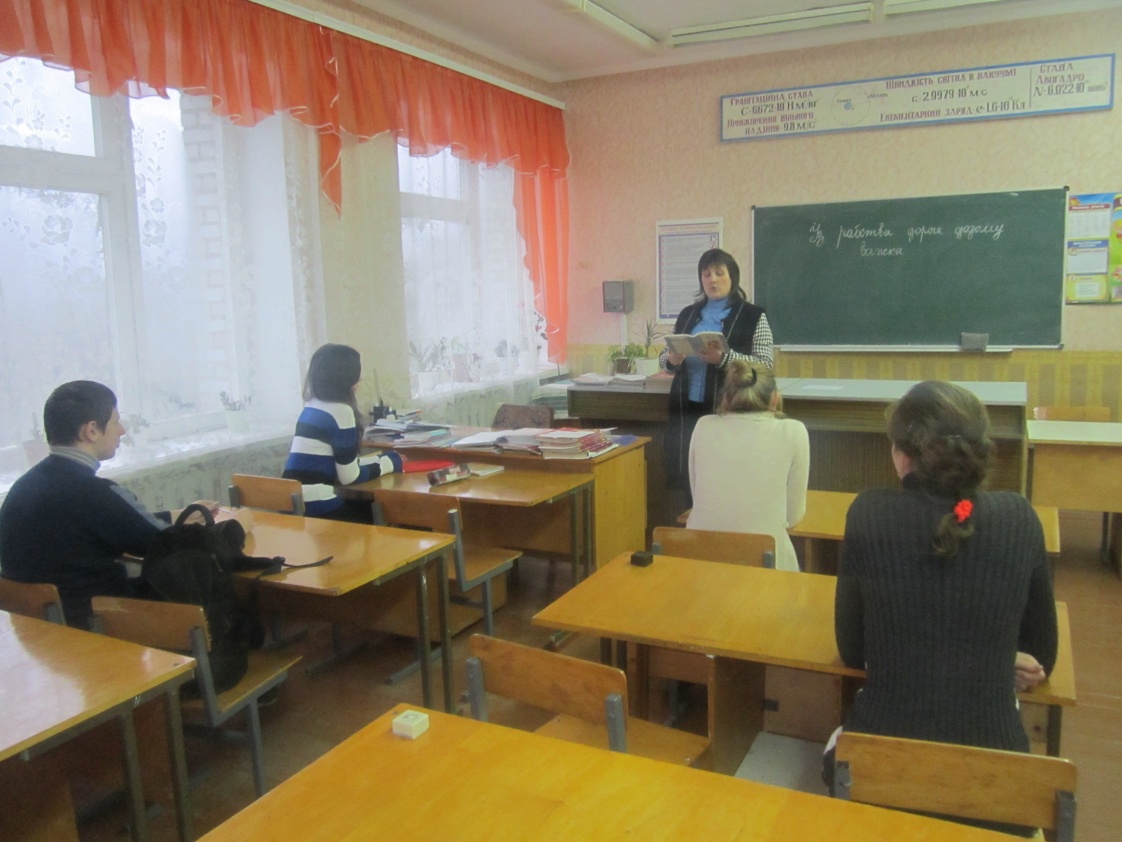 25.11.2013 р. Лобунець Л.А. прочитала лекцію для 10 класу «Використання насильства щодо жінок»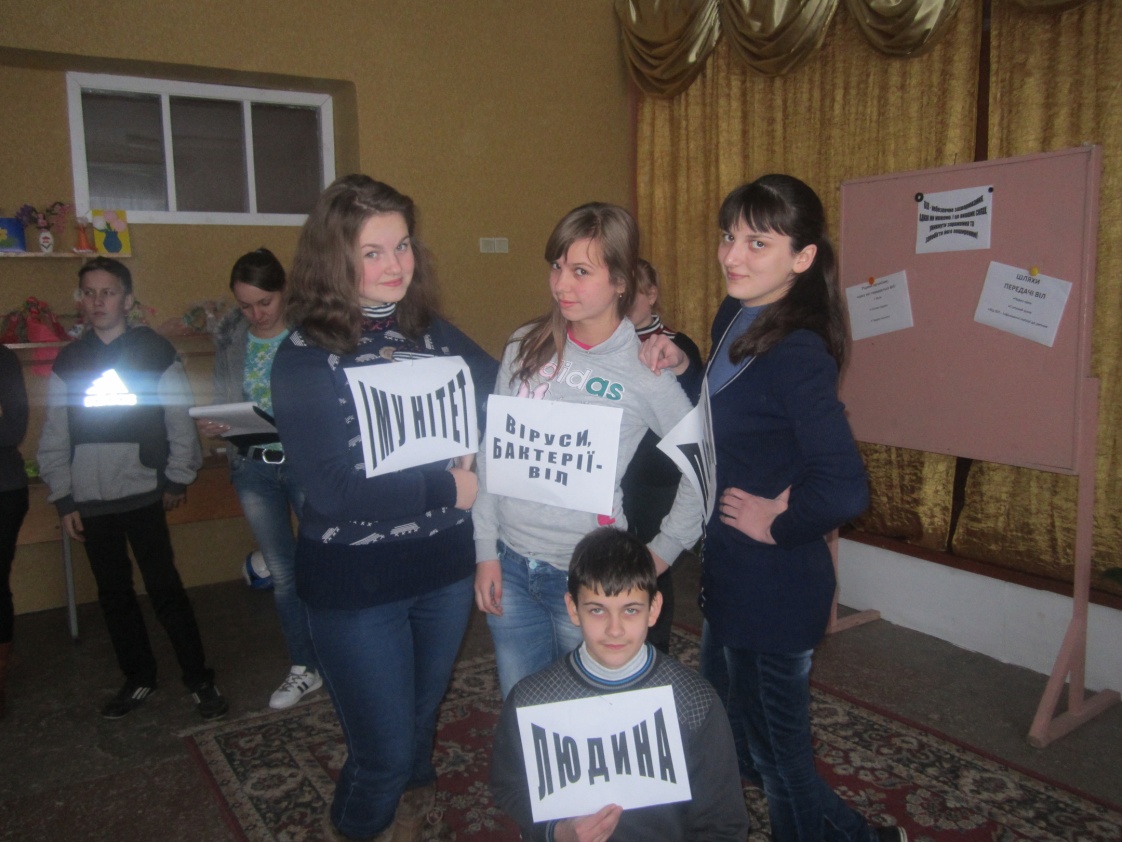 26.11.2013 р. Відеолекторій  « Скажемо СНІДу НІ» у 9 класі прочитала  Савченюк В.В.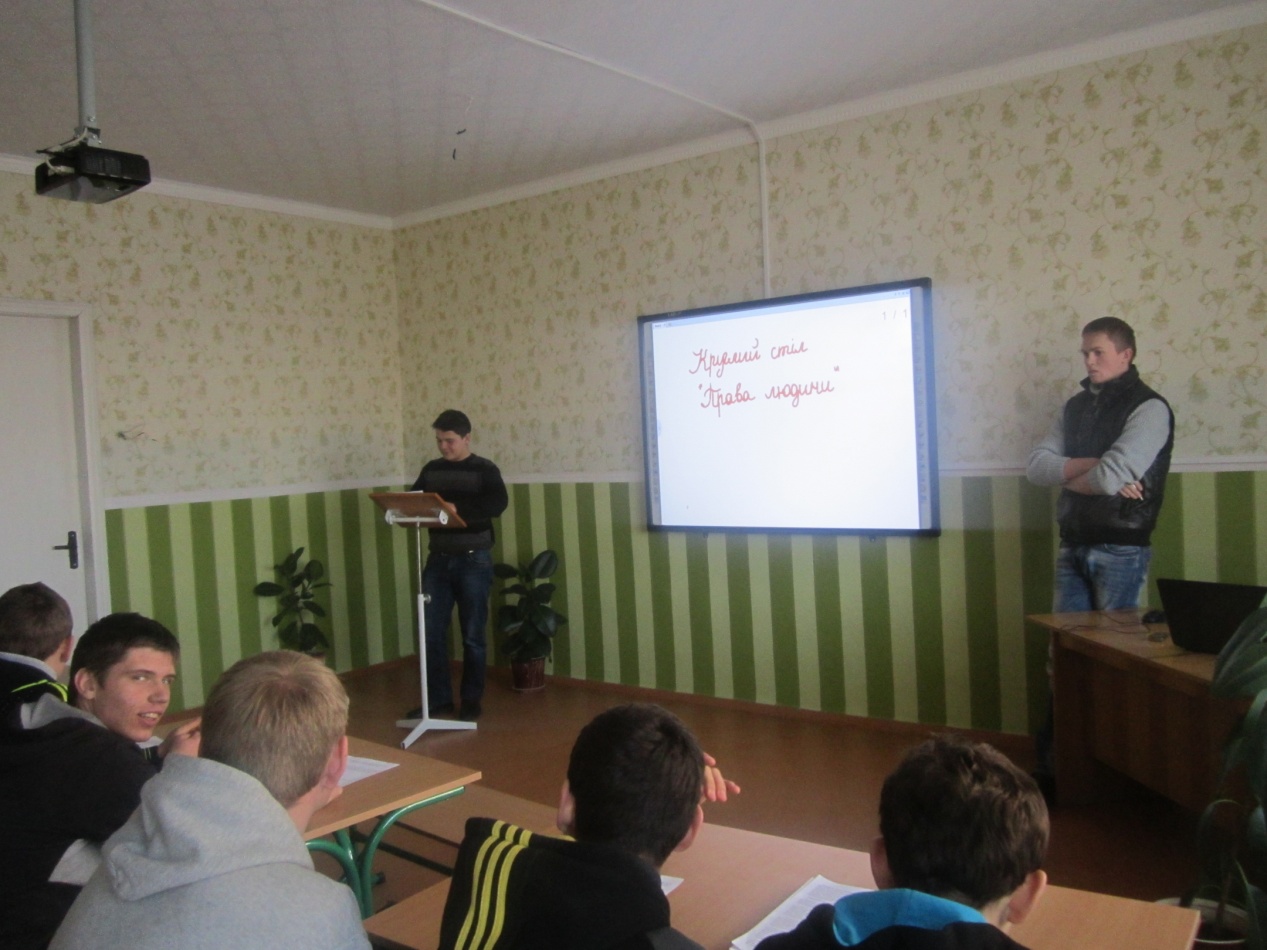 27.11.2013 р. Круглий стіл «Права людини» 11 клас провів Діхтяр Р.П.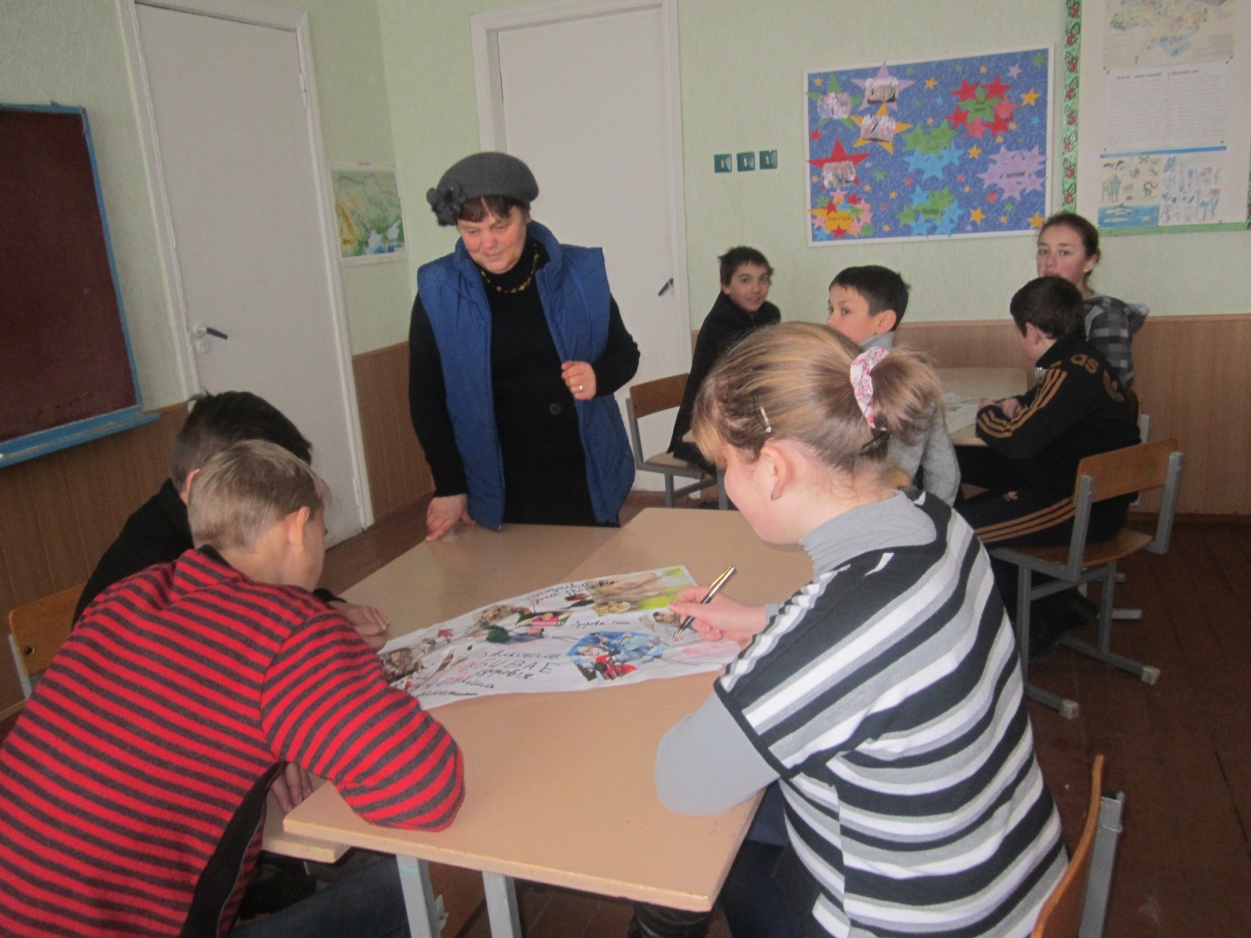 28.11.2013 р. Тренінг «Знаємо та реалізуємо свої права» 7 класПровела Мармуз В.І.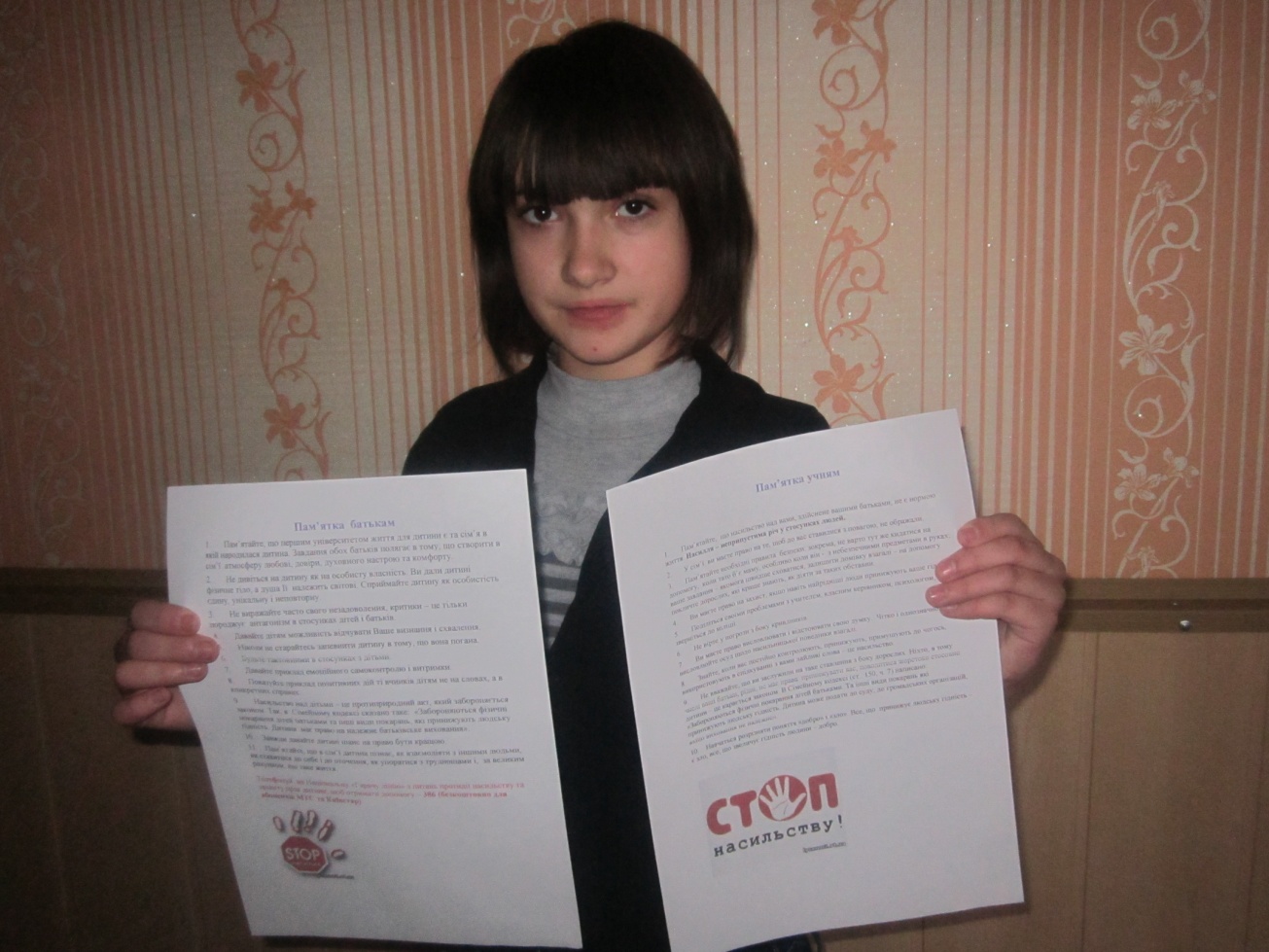 29.11.2013 р. 5-6 клас разом із Бондар Л.В. склали пам’ятки для дітей та батьків «Скажемо насильству – Ні!» 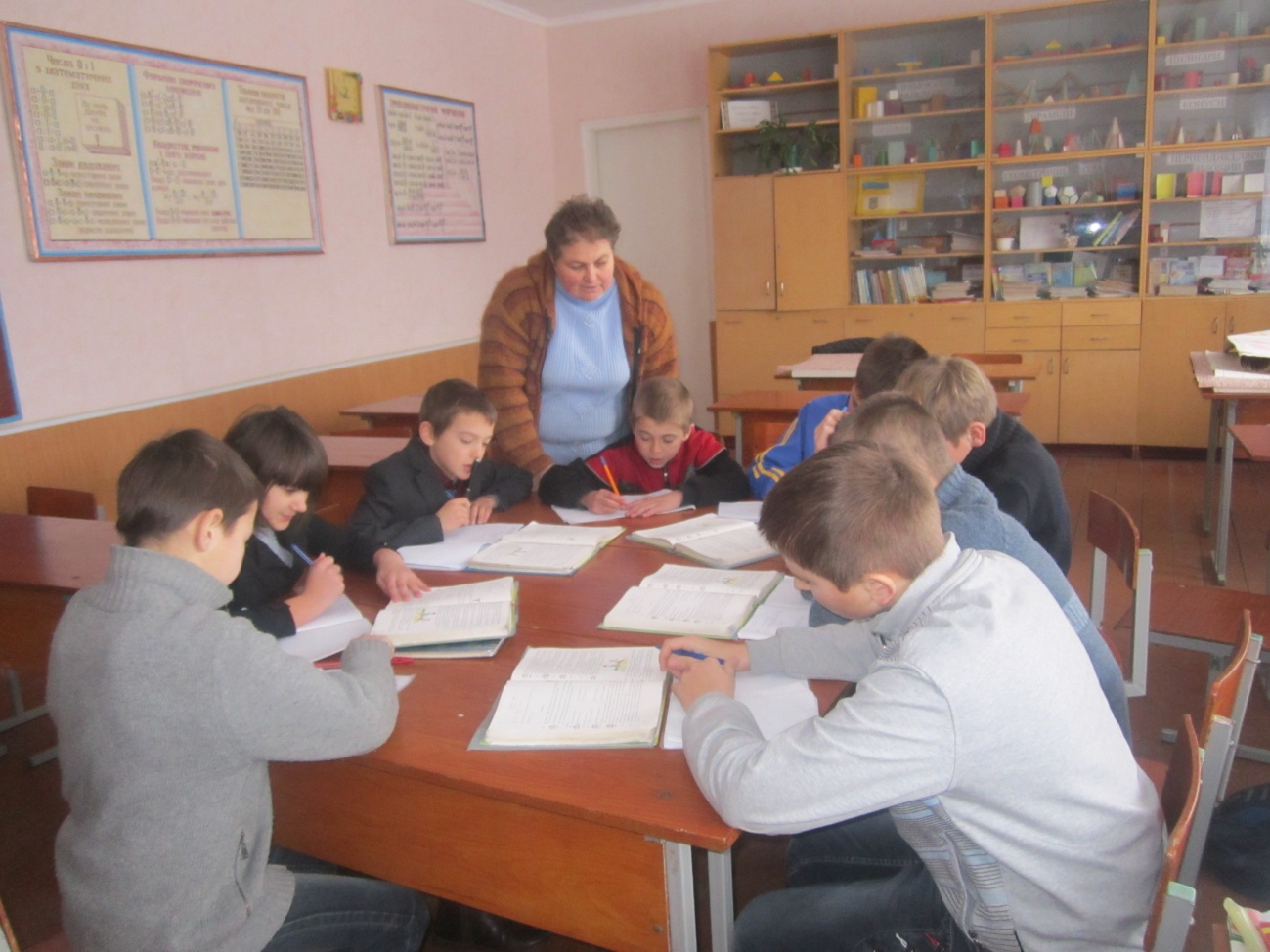 02.12.2013 р. Круглий стіл на тему «Розвиток культури толерантності у сучасної молоді» провела Розуменко І.І. з учнями 8 класу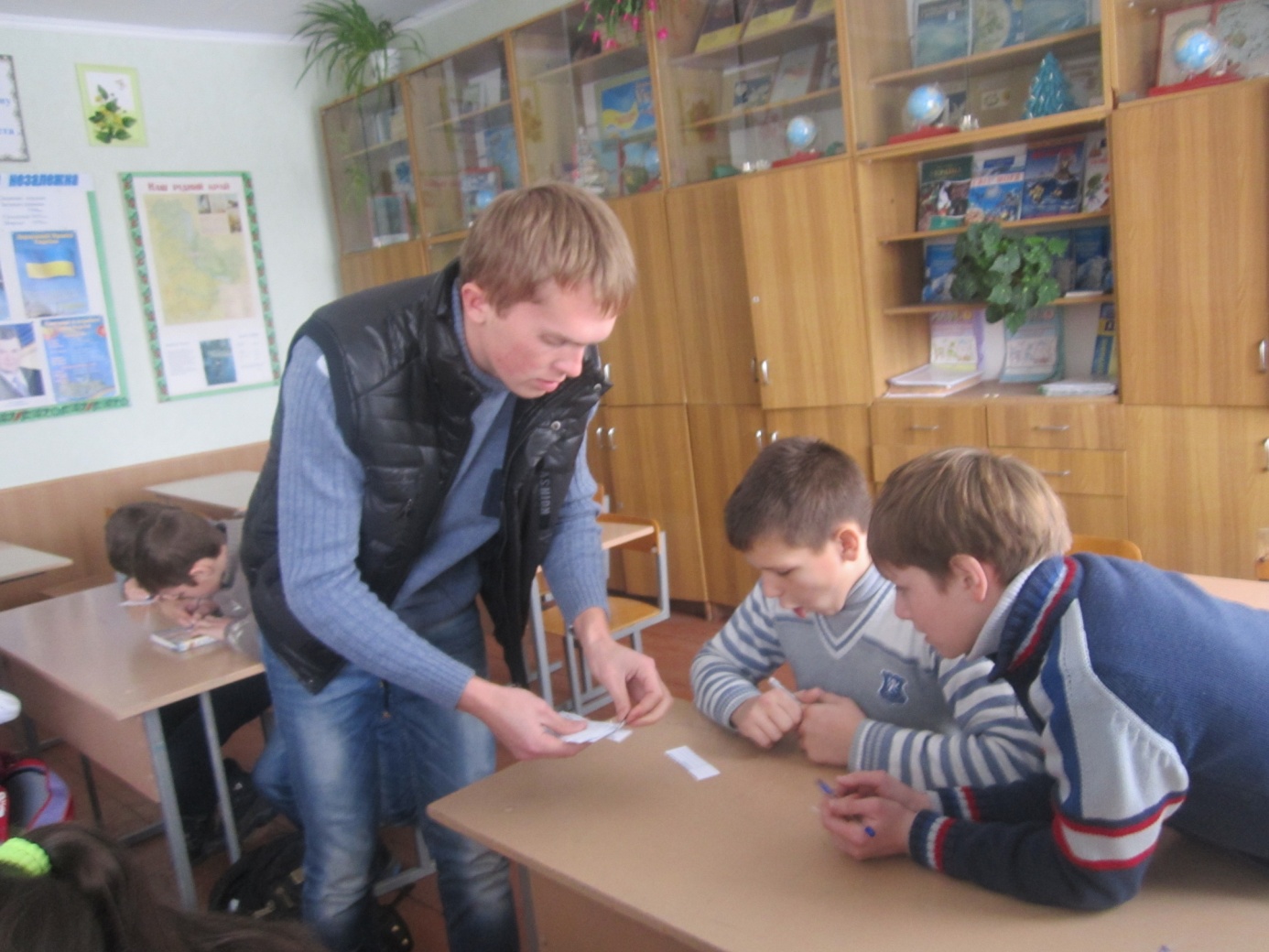 03.12.2013 р. Діхтяр Р.П. провів соціальне опитування учнів 7-9 класів «Моє життя в сім’ї та школі»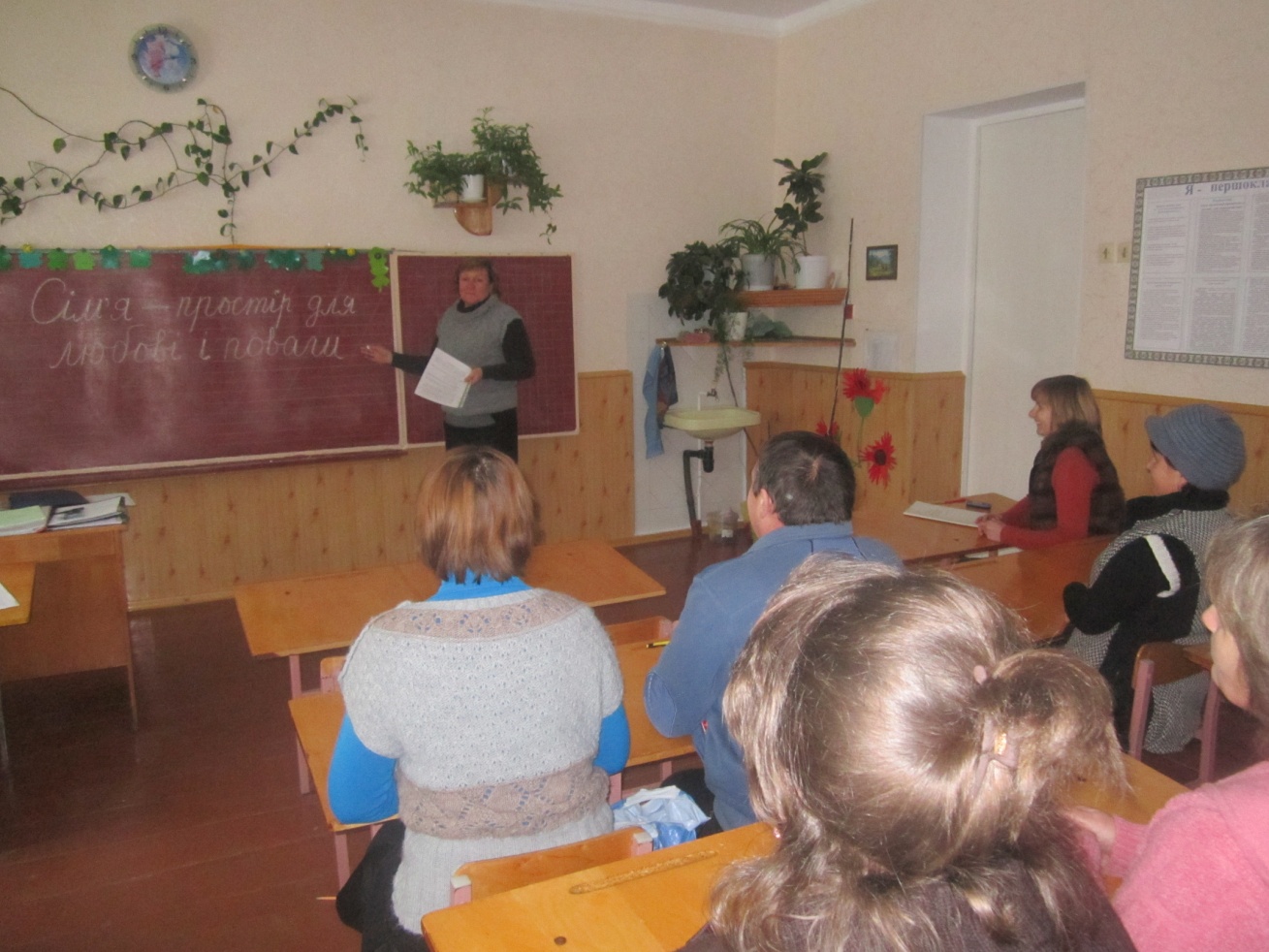 04.12.2013 р. відбулися батьківські збори «Сім’я – простір для любові і поваги  » , які провела Поліщук П.І.05.12.2013 р. Бондар Л.В. організувала виставку літератури «Права людини»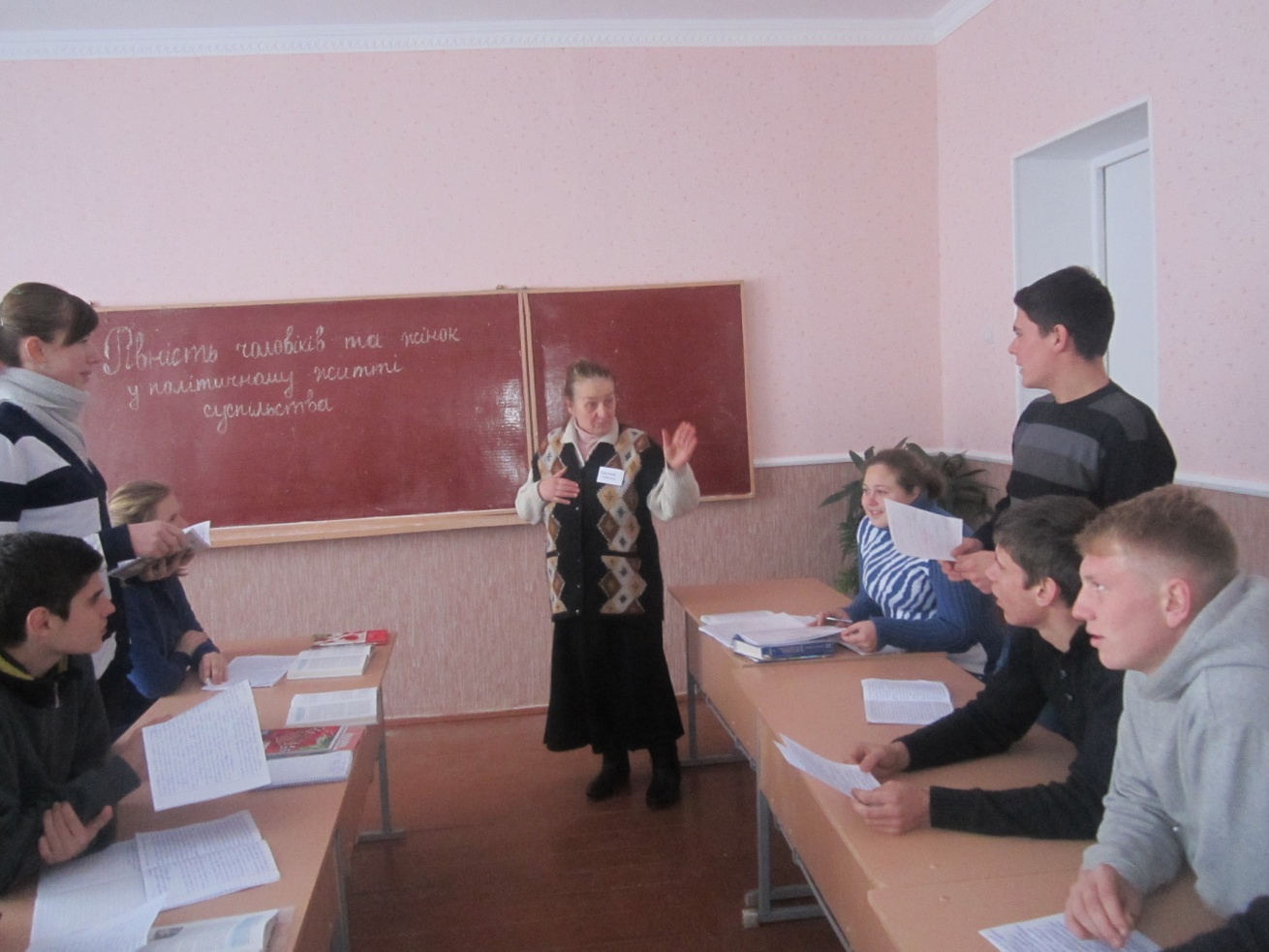 06.12.2013 р. Костенко Г.І. з учнями 11 класу провела дискусію «Рівноправність жінок і чоловіків у політичному житті суспільства»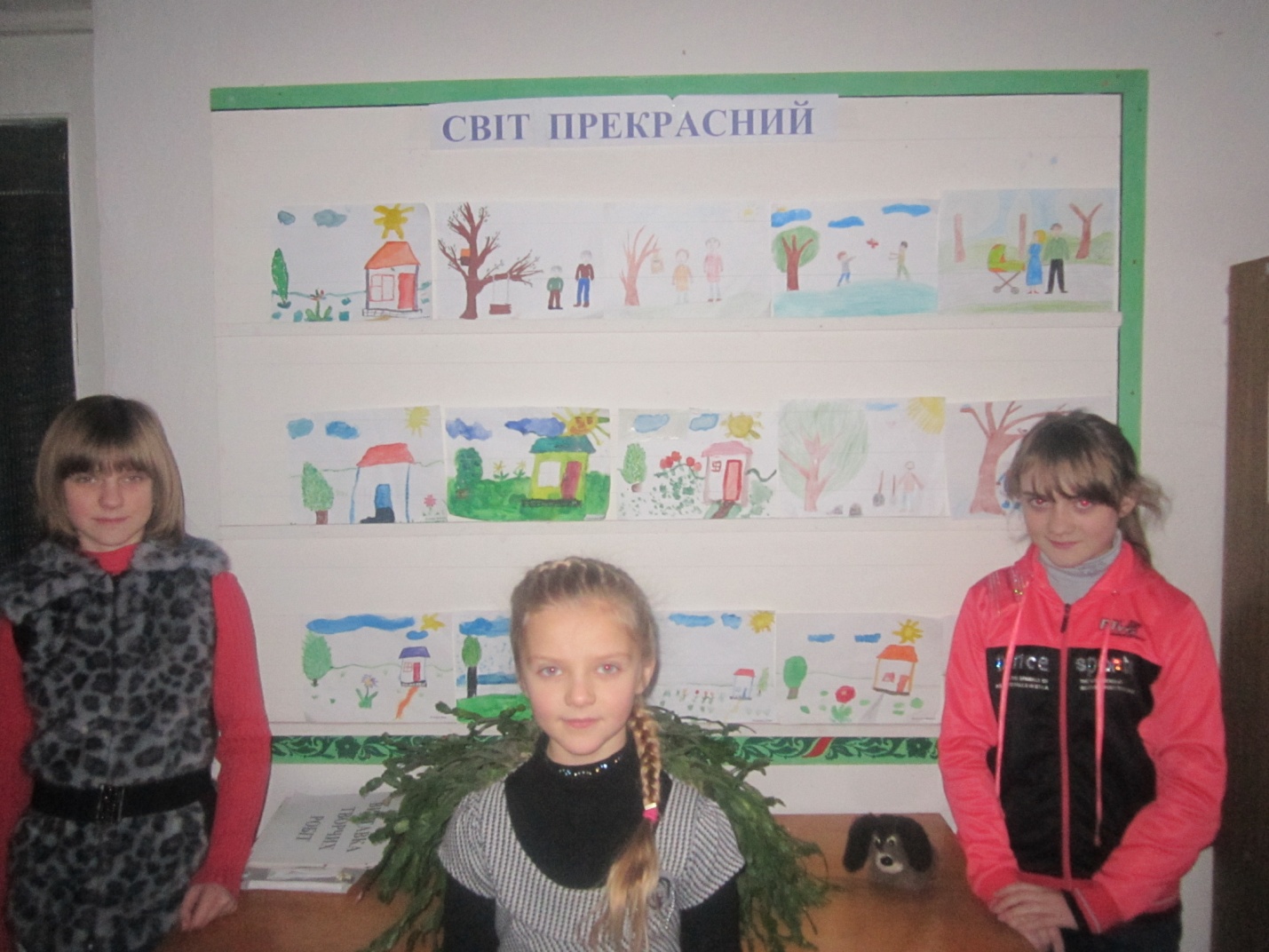 09.12.2013 р. Бондар Л.В. організувала конкурс малюнків на тему «Світ прекрасний»